Leerperiode 4   SLB 							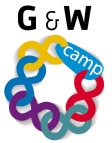 Studenten in het middelbaar beroepsonderwijs (mbo) willen worden uitgedaagd. Net als in het basisonderwijs, het voortgezet onderwijs en het hoger onderwijs moeten bijzonder talentvolle studenten een ambitieus onderwijsprogramma aangeboden kunnen krijgen. Excellent vakmanschap kan vele vormen aannemen, denk aan excelleren in creativiteit, communicatie, vakwedstrijden (skills), internationalisering of ondernemerschap. Wat is nu excellentie? Titel opdracht:Excelleren- wat is dit?Opdracht nr. 4-1ABehorend bij:Loopbaanvaardigheden      Loopbaanvaardigheden      Bewaren in:Portfolio ontwikkelingsgericht Portfolio ontwikkelingsgericht Planning:Week 1Week 1Opdracht:* bekijk het volgende filmpje:https://www.youtube.com/watch?v=9WIPReSqkVY  Maak een samenvatting en beantwoord de volgende vragen:
Wat is excellentie? ……………………………………………………………………………………………………………………………………………………………………………………………………………………………………………………………………………………………………………………………………………………………………………………………………………………………………………………………………………………..Waarom is excellentie zo belangrijk?……………………………………………………………………………………………………………………………………………………………………………………………………………………………………………………………………………………………………………………………………………………………………………………………………………………………………………………………………………………..Hoe denk jij over excellentie?………………………………………………………………………………………………………………………………………………………………………………………………………………………………………………………………………………………………………………………………………………………………………………………………………………………………………………………………………………………* bekijk het filmpje:https://www.youtube.com/watch?v=djyrifz87J4Beantwoord de volgende vragen:Wat is professionalisering?………………………………………………………………………………………………………………………………………………………………………………………………………………………………………………………………………………………………………………………………………………………………………………………………………………………………………………………………………………………Waar staat V.I.P. voor?………………………………………………………………………………………………………………………………………………………………………………………………………………………………………………………………………………………………………………………………………………………………………………………………………………………………………………………………………………………Hoe denk jij over VIP?………………………………………………………………………………………………………………………………………………………………………………………………………………………………………………………………………………………………………………………………………………………………………………………………………………………………………………………………………………………………………………………………………………………………………………………………………………………………………………………………………………………………………………………………………………………………………………………………………………..